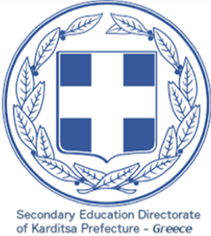 ΕΛΛΗΝΙΚΗ ΔΗΜΟΚΡΑΤΙΑΥΠΟΥΡΓΕΙΟ ΠΑΙΔΕΙΑΣ ΚΑΙ ΘΡΗΣΚΕΥΜΑΤΩΝΠΕΡΙΦΕΡΕΙΑΚΗ Δ/ΝΣΗ Π/ΘΜΙΑΣ &Δ/ΘΜΙΑΣ ΕΚΠ/ΣΗΣ ΘΕΣΣΑΛΙΑΣΔ/ΝΣΗ Δ/ΘΜΙΑΣ ΕΚΠ/ΣΗΣ ΚΑΡΔΙΤΣΑΣ-----Ταχ. Δ/νση: Διάκου 15Τ.Κ. – Πόλη: 43100 - ΚαρδίτσαΙστοσελίδα: dide.kar.sch.gr/site/ E-mail: mail@dide.kar.sch.gr Καρδίτσα, 01 Νοεμβρίου 2021Δελτίο ΤύπουΝέο Ευρωπαϊκό Σχέδιο Erasmus+ ΚΑ220 για τη ΔΔΕ ΚαρδίτσαςΗ Διεύθυνση Δευτεροβάθμιας Εκπαίδευσης Καρδίτσας, συνεπής στην προσπάθειά της για εξωστρέφεια και προώθηση της καινοτομίας, ανακοινώνει την έγκριση ενός νέου σχεδίου Erasmus+ στο οποίο συμμετέχει ως εταίρος. Το σχέδιο έχει τίτλο «Discovering the EU by PLAYing» και είναι ένα σχέδιο στρατηγικής σύμπραξης στον τομέα της Σχολικής Εκπαίδευσης, με κωδικό «2021-1-PL01-KA220-SCH-000034346».  Το σχέδιο εγκρίθηκε από την Εθνική Μονάδα Συντονισμού της Πολωνίας, έχει διάρκεια 24 μηνών και αποτελεί μια διακρατική συνεργασία μεταξύ 7 ευρωπαϊκών οργανισμών από 6 ευρωπαϊκές χώρες (Πολωνία, Ελλάδα, Ισπανία, Ιρλανδία, Τουρκία και Κύπρο). Το σχέδιο αποσκοπεί στη δημιουργία μιας ψηφιακής εργαλειοθήκης για την αναβάθμιση της γνώσης για την ΕΕ, την ιστορία και τις αξίες της. Απευθύνεται σε μαθητές Δευτεροβάθμιας Εκπαίδευσης. Επίσης, φιλοδοξεί να χτίσει γέφυρες συνεργασίας μεταξύ διαφόρων φορέων και εντάσσεται στα πλαίσια της στρατηγικής διεθνοποίησης της Διεύθυνσης Δευτεροβάθμιας Εκπαίδευσης Καρδίτσας.Από τη ΔΔΕ Καρδίτσας. 